                                           (สำเนาคู่ฉบับ)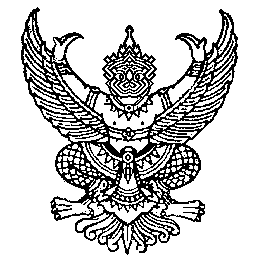 ประกาศเทศบาลตำบลมะกอกเหนือเรื่อง   แจ้งผลการสอบราคาจ้างโครงการปรับปรุงซ่อมแซมถนนคอนกรีตเสริมเหล็กสายหลังสถานี-เขาทอง                       --------------------------------------------ตามประกาศเทศบาลตำบลมะกอกเหนือ  เรื่อง  สอบราคาจ้างโครงการปรับปรุงซ่อมแซมถนนคอนกรีตเสริมเหล็กสายหลังสถานี-เขาทอง  ขนาดผิวจราจรกว้าง  3.00-6.00  เมตร  หนา  0.15  เมตร  จำนวน  5  จุด  มีพื้นที่ดำเนินการไม่น้อยกว่า  2,108.50  ตารางเมตร  พร้อมวางท่อลอดเหลี่ยม  คสล. สำเร็จรูปขนาด      1.20 X 1.20 เมตร  จำนวน 1 จุด รายละเอียดตามแบบแปลนเทศบาลตำบลมะกอกเหนือ  โดยกำหนดยื่นเอกสารเสนอราคา  ระหว่างวันที่  2  มิถุนายน  2560  ถึงวันที่  16  มิถุนายน  2560  และเปิดซองสอบราคาในวันที่  19  มิถุนายน  2560  ตั้งแต่เวลา  10.00  น.  เป็นต้นไป  ณ  ศูนย์รวบรวมข้อมูลข่าวสารการซื้อหรือการจ้างอำเภอควนขนุน  นั้น		เทศบาลตำบลมะกอกเหนือ  โดยคณะกรรมการฯ  ได้พิจารณารายละเอียดของผู้เสนอราคาทั้ง 3 รายแล้ว ผลปรากฏว่า หจก. ลูกแก้ววิศวกรรม  เสนอราคาต่ำสุดคือ 1,685,000.-บาท      (หนึ่งล้านหกแสนแปดหมื่นห้าพันบาทถ้วน)  ประกาศ  ณ   วันที่  23  มิถุนายน  พ.ศ. 2560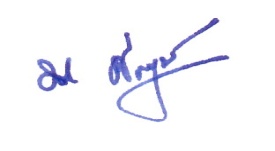 (นายรนชัย  ตั้งพูนผลวิวัฒน์)นายกเทศมนตรีตำบลมะกอกเหนือ